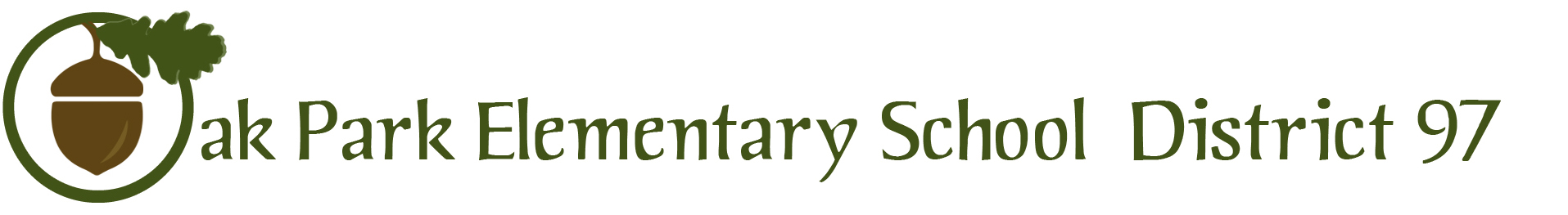 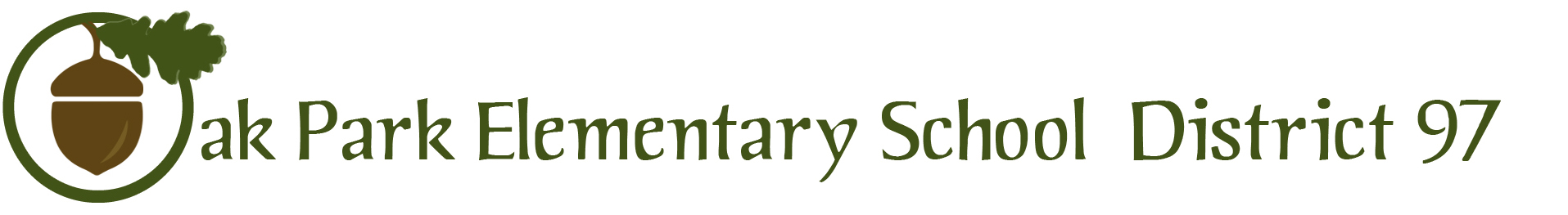 Finance Oversight and Review Committee MeetingThe Finance Oversight and Review Committee of the Board of Education of District 97 will meet onTuesday, July 25, 2017 in the Board Room of the Administration BuildingAt 7:00 p.m. AgendaPublic commentApproval of Minutes (Action)  (5 minutes)PresentationElizabeth Hennessy,  from William Blair (20 minutes)Debt Abatement	(Informational)	(10 minutes)						Audit Update (Informational) (5 minutes)Unaudited Financial Results (Informational) (15 minutes)Preliminary 2017-2018  Budget (Informational) (15 minutes)Adequacy Data (Informational) (15 minutes)Forecast 5 Projections (Informational) (15 minutes)William Blair (Informational) (5 minutes)Committee Progress (Discussion) (10 minutes)Fraud PolicyCapitalization PolicyBond Policy Transparency PolicyChairperson Comments (5 minutes)Motion to Adjourn 